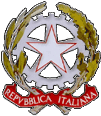 Ministero dell’Istruzione, dell’università e della ricercaIstituto Comprensivo di Scuola Primaria e Secondaria di primo gradoPlazal  dali Sckòla,77 - 23030 LIVIGNO (SO)Tel: 0342 996394  FAX: 0342 970212e.mail: soic80300t@istruzione.it❧❧❧❧❧❧❧❧❧❧❧❧❧❧❧❧❧❧❧❧❧❧❧❧❧❧❧❧❧❧❧❧❧❧❧❧❧❧❧  CRITERI DI INDIVIDUAZIONE ALUNNI BES(Direttiva Ministeriale 27/12/2012 e Circolare n°8 del 06/03/2013)Bisogni Educativi SpecialiDISABILITA’ (L. 104/92)DISTURBI EVOLUTIVI SPECIFICI : DSA, ADHD, FUNZIONAMENTO LIMITE …La Documentazione comprende:1.  Diagnosi specialistica( qualora presente) 2. Considerazioni psicopedagogiche e didattiche del Team docenti/Consiglio di    classe3. Dichiarazione di Adesione Famiglia4. Piano Didattico Personalizzato BESSVANTAGGIO socio-economico*: alunni seguiti dal servizio famiglia-minori, situazioni segnalate dalla famiglia, rilevazioni del Team docenti attraverso osservazione diretta.La Documentazione comprende:1. Considerazioni psicopedagogiche e didattiche del Team docenti/Consiglio di classe2. Dichiarazione di Adesione Famiglia3. Piano Didattico Personalizzato BES -    SVANTAGGIO linguistico e culturale*: alunni stranieri neo-arrivati in Italia o che   non hanno ancora acquisito le adeguate competenze linguistiche.La Documentazione comprende:Indicazioni Commissione Intercultura o Protocollo di Accoglienza Alunni StranieriConsiderazioni psicopedagogiche e didattiche del Team docenti/Consiglio di ClasseDichiarazione di Adesione FamigliaPiano Didattico Personalizzato BESDisagio comportamentale/relazionale: alunni con funzionamento problematico La Documentazione comprende:1. con o senza certificazione specialistica2. Considerazioni psicopedagogiche e didattiche del Team docenti/Consiglio di Classe3. Dichiarazione di Adesione Famiglia-    4.  Piano Didattico Personalizzato BES*Le situazioni di svantaggio socio-economico e culturale, vengono considerate nella misura in cui costituiscono un ostacolo per lo sviluppo cognitivo, affettivo, relazionale, sociale dell’alunno e generano scarso funzionamento adattivo, con conseguente peggioramento della sua immagine sociale.La mancata adesione della Famiglia alla stesura del PDP, non solleva gli insegnanti dall’attuazione del diritto alla personalizzazione dell’apprendimento, in quanto, la Direttiva Ministeriale, richiama espressamente i principi di personalizzazione dei percorsi di studio enunciati nella legge 53/2003. IL TEAM DOCENTI/CONSIGLIO DI CLASSEIl Team dei docenti/Consiglio di classe, definisce gli interventi didattico/educativi ed individua le strategie e le metodologie più utili, per realizzare la piena partecipazione degli studenti con BES al normale contesto di apprendimento.E’ compito del Team docenti/Consiglio di classe individuare gli studenti con Bisogni Educativi Speciali per i quali è “opportuna e necessaria l’adozione di una personalizzazione della didattica ed eventualmente di misure compensative o dispensative, nella prospettiva di una presa in carico globale ed inclusiva di tutti gli alunni”. Ove non sia presente certificazione clinica o diagnosi, il Team dei docenti /Consiglio di Classe motiverà opportunamente, verbalizzandole, le decisioni assunte, sulla base di considerazioni pedagogiche e didattiche. Si evidenzia che l’attuazione dei percorsi personalizzati per tutti i BES, è di competenza e responsabilità di tutti gli insegnanti del Team/Consiglio di classe. IL RUOLO DELLA FAMIGLIAPer quanto riguarda il coinvolgimento della famiglia, si sottolinea, non solo la necessità che essa sia informata dei bisogni dell’allievo, rilevati dagli insegnanti, ma anche sul proprio ruolo di corresponsabilità e sulla necessità di una condivisione e collaborazione. La modalità di contatto e di presentazione della situazione alla famiglia è determinante ai fini di una condivisione del percorso, essa comprenderà:rilevazione dei bisogni da parte del team/consiglio di classe;condivisione in sede istituzionale;comunicazione alla famiglia mediante colloquio.In accordo con la famiglia verranno individuate le modalità e le strategie specifiche, adeguate alle effettive capacità dello studente, per favorire lo sviluppo pieno delle sue potenzialità, nel rispetto degli obiettivi formativi previsti dal PTOF e raccolte nel piano personalizzato.PIANO DIDATTICO PERSONALIZZATO (PDP BES)Il Piano Didattico Personalizzato BES è elaborato sulla base della situazione di disagio e sulle effettive capacità dello studente. Il PDP BES ha carattere di temporaneità configurandosi come progetto d’intervento limitato al periodo necessario per il raggiungimento degli obiettivi in esso previsti. Durante l’anno scolastico ogni verifica ed eventuale aggiustamento degli interventi dovrà considerare ed integrare quanto condiviso e riportato nel PDP BES (in particolare nella relazione fra obiettivi, risultati attesi e valutazione).INDIVIDUAZIONE DI PROCEDURE CONDIVISERILEVAZIONEDEFINIZIONE CRITERI DI INTERVENTOPASSAGGIO DI INFORMAZIONIMODALITA’ STRUTTURATE (PDP BES)MONITORAGGIO INTERMEDIO E FINALERILEVAZIONE DEI BISOGNI: proceduraPARTE PRIMA: compilazione schedaIdentificazione e analisi del problema attraverso lo strumento scheda di individuazione dei Bisogni Educativi Speciali (ALLEGATO 1) da parte del Team/Consiglio di classeIndividuazione delle possibili soluzioni comuni di intervento attraverso il coinvolgimento del Team/ Consiglio di Classe, della Famiglia*, dell’ASL/strutture sanitarie.(*Famiglia autorizza/non autorizza la stesura del PDP attraverso la firma)PARTE SECONDA: strategieStesura e messa a punto di un piano di intervento (PDP BES): si procede alla progettazione di azioni mirate, utilizzando le risorse e le competenze disponibili all’interno o all’esterno della scuola, agendo sull’alunno individualmente, in piccolo gruppo o sull’intero gruppo classe a seconda delle necessità, attraverso il coinvolgimento del Team/Consiglio di classe, della Famiglia*, della Funzione Strumentale o del Referente BES.(*Famiglia firma il PDP)PARTE TERZA: verifica interventi e aggiornamentiValutazione dei risultati sulla base degli obiettivi indicati nel PDP BES (intermedia e finale): registrazione delle strategie utilizzate, degli esiti ottenuti ed eventuali ulteriori azioni da progettare, attraverso il coinvolgimento del Team/Consiglio di classe, della Famiglia*, della Funzione Strumentale o del Referente BES.STRUMENTISCHEDA DI INDIVIDUAZIONE DEI BISOGNI EDUCATIVI SPECIALI (Allegato 1)PDP (Allegato 2)DICHIARAZIONE PER LA FAMIGLIA (Allegato 3 e 3A)MONITORAGGIO (Allegato 4)SCHEDA di classe riassuntiva alunni BES (Allegato 5)Allegato 1 SI - BESSCHEDA DI INDIVIDUAZIONE DEI BISOGNI EDUCATIVI SPECIALIDIFFICOLTA' RILEVATE E AMBITI IN CUI SI MANIFESTANO (Abilità motorie, Linguaggio, Abilità interpersonali, Abilità cognitive, Autonomia personale, Autonomia di lavoro,...)Allegato 2PIANO DIDATTICO PERSONALIZZATOALUNNI CON BISOGNI EDUCATIVI SPECIALIAnno Scolastico 2015-2016Scuola Primaria…………………………………………………………….Scuola secondaria di primo gradoClasse………..                                                 Sezione………….Insegnanti  di classe………………………………………DATI  RELATIVI  ALL’ALUNNONote  Informazioni ricavabili da diagnosi e/o colloqui con lo specialista, se alunno già seguito.2. Documentazione del percorso scolastico pregresso mediante relazioni relative ai cicli precedenti.3. Rilevazione delle specifiche difficoltà che l’alunno presenta; segnalazione dei suoi punti di fragilità o di forza: interessi, predisposizioni e abilità particolari in determinate aree disciplinari.2. PROBLEMATICHE RISCONTRATE DAL TEAM DOCENTI/CONSIGLIO DI CLASSEDifficoltà attentive e/o comportamentali Difficoltà di apprendimento in:3. DESCRIZIONE DEL FUNZIONAMENTO DELLE ABILITÀ STRUMENTALINoteInformazioni da diagnosi specialisticaOsservazione libera e sistematica (tempo impiegato in relazione alla media della classe nella esecuzione dei compiti,...). Livelli di competenza nella lettura e scritturaComprensione di tipologie di testi (comprensione letterale, inferenziale, costruttiva, interpretativa, analitica, valutativa)Competenza linguistica (sintattica, grammaticale, lessicale, ortografica)Capacità di comprensione e produzione dei numeri, capacità di incolonnarli correttamente, abilità di ragionamento aritmetico, assimilazione e automatizzazione dei fatti numerici4. CARATTERISTICHE COMPORTAMENTALINotePartecipa agli scambi comunicativi e alle conversazioni collettive; collabora nel gruppo di lavoro scolasticoSa relazionarsi, interagire …Sa gestire il materiale scolastico, sa organizzare un piano di lavoro,…. Parla delle sue difficoltà, le accetta, elude il problema …Percezione soggettiva di riuscire ad affrontare gli impegni scolastici con successo e fiducia nelle proprie possibilità di imparare 5. CARATTERISTICHE DEL PROCESSO DI APPRENDIMENTONoteInformazioni ricavabili da:  diagnosi/incontri con specialisti rilevazioni effettuate dagli insegnanti6. STRUMENTI UTILIZZATI DALL’ALUNNO Materiale strutturatoStrumenti informatici Fotocopie adattateUtilizzo del  PC per scrivereRegistrazioni o lettura di un adultoTesti con immagini o schemiAltro ………                 Nota Informazioni ricavabili da osservazioni effettuate dagli insegnanti7. INDIVIDUAZIONE DI EVENTUALI  MODIFICHE RISPETTO A QUANTO PREVISTO DAI  PIANI DI STUDIO(disciplina o ambito disciplinare):…………………………………………………………………………………………………………………………………………………...............................………………………………………………………………………………………………………..………………………………………………………………………………………………………..(disciplina o ambito disciplinare):…………………………………………………………………………………………………………………………………………………................................………………………………………………………………………………………………………..………………………………………………………………………………………………………..(disciplina o ambito disciplinare):…………………………………………………………………………………………………………………………………………………................................………………………………………………………………………………………………………..…………………………………………………………………………………………………….NoteDopo aver analizzato gli obiettivi disciplinari previsti per ogni ambito  dalle Indicazioni Nazionali 8. STRATEGIE METODOLOGICHE E DIDATTICHE Incoraggiare l’apprendimento collaborativo favorendo le attività in piccoli gruppi.Predisporre azioni di  tutoraggio.Sostenere e promuovere un approccio strategico nello studio, utilizzando mediatori  didattici facilitanti l’apprendimento  (immagini, mappe …).Sollecitare collegamenti fra le nuove informazioni e quelle già acquisite ogni volta che si inizia un nuovo argomento di studio.Promuovere inferenze, integrazioni e collegamenti tra le conoscenze e le discipline.Dividere gli obiettivi di un compito in “sotto obiettivi”Offrire anticipatamente schemi grafici relativi all’argomento di studio, per orientare l’alunno nella discriminazione delle informazioni essenziali. Privilegiare l’apprendimento esperienziale e laboratoriale  “per favorire l’operatività e allo stesso  tempo  il dialogo, la riflessione su quello che si fa”;Sviluppare processi di autovalutazione e autocontrollo delle strategie di apprendimento negli alunni.Altro……………………………………………………………………………………………9. ATTIVITA’  PROGRAMMATEAttività di recuperoAttività di consolidamento e/o di potenziamentoAttività di classi aperte (per piccoli gruppi)Attività all’esterno dell’ambiente scolasticoAttività di carattere culturale, formativo, socializzante 10.MISURE DISPENSATIVENell’ambito delle varie discipline l’alunno viene dispensato:dalla lettura ad alta voce;dai tempi standard dal copiare dalla lavagna;dalla dettatura di testi/o appunti;da un eccessivo carico di compiti a casadalla effettuazione di più prove valutative in tempi ravvicinati;dallo studio mnemonico di formule, tabelle; definizioni altro ( es.: sostituzione della scrittura con linguaggio verbale e/o iconico)…………………………………………………………………….11. STRUMENTI COMPENSATIVIL’alunno usufruirà dei seguenti strumenti compensativi:libri digitali tabelle, formulari, procedure specifiche , sintesi, schemi e mappe calcolatrice o computer con foglio di calcolo e stampantecomputer con videoscrittura, correttore ortografico, stampante e scannerrisorse audio (registrazioni,  sintesi vocale, audiolibri, libri parlati, …) software didattici freecomputer con sintetizzatore vocalevocabolario multimediale12.CRITERI E MODALITÀ DI VERIFICA E VALUTAZIONESi concordano:verifiche orali programmatecompensazione di compiti scritti con prove oraliuso di mediatori didattici durante le prove scritte e orali   (mappe mentali, mappe cognitive..)valutazioni più attente alle conoscenze a alle competenze di analisi, sintesi e collegamento con eventuali  elaborazioni personali, piuttosto che alla correttezza formaleprove informatizzatevalutazione dei progressi in itinereSTRATEGIE DI INTERVENTO NELLE DIFFICOLTÀ ATTENTIVE E COMPORTAMENTALI13. PATTO CON LA FAMIGLIA E CON L’ALUNNOSi concordano:l’organizzazione di un piano di studio settimanale con distribuzione giornaliera del carico di lavoro.le modalità di aiuto: chi, come, per quanto tempo, per quali attività/discipline chi segue l’alunno nello studio gli strumenti compensativi utilizzati a casa  (audio: registrazioni, audiolibri,…) strumenti informatici (videoscrittura con correttore ortografico, sintesi vocale, calcolatrice o computer con fogli di calcolo,…. )le verifiche sia orali che scritte.altro ……………………………………………………………………………………………….N.B. Il patto con la famiglia e con l’alunno deve essere costantemente arricchito dalla ricerca della condivisione delle strategie e dalla fiducia nella possibilità di perseguire il successo formativo (a tal fine sono molto utili i rilevamenti oggettivi dei progressi in itinere).DOCENTI CHE COMPONGONO IL TEAM/CONSIGLIO DI CLASSEDATA………………………………………………………Dirigente Scolastico                                                 Genitori                                                              ________________________________________________________________________                       Tecnico competente (se ha partecipato)________________________________________________________________________Allegato 3Allegato 3AAllegato 4VERIFICA DEL PERCORSO FORMATIVO CON LA FAMIGLIACOLLOQUI SCUOLA – FAMIGLIADATA ……………..CRITICITA' RILEVATE ………………………………………………………………………………………………………………………………………………………………..………………………………………………………………. ………………………......PUNTI DI FORZA ……………………………………………………………………………….……………………………………………………………………………………………………………………………………………………………………………………………………………………OSSERVAZIONI ……………………………………………………………………………….…………………………………………………………………………………………………….…………………………………………………………………………………………………….…………………………………………………………………………………………………….Allegato 5SCHEDA RIASSUNTIVA ALUNNI BESA.S. …………/……………Scuola……………………………………….……   Sezione/Classe….......................Data …………………………………                   Team/Consiglio di classe................................TIPOLOGIA DI BES RILEVATO____________________________________________AREA INTERESSATA (ES. DSA         DIFFICOLTA’ ORTOGRAFICHE, DIFFICOLTÀ A MEMORIZZARE…) ______________________________________________________________________________________________________________________________________________________INDICATORI CON LIVELLO DI DIFFICOLTÀ (1= BASSO    2= MEDIO   3= ALTO) Si riporteranno solo gli indicatori con il livello di difficoltà. __________________________________________________________________________________________________________________________________________________________________________________________________________________________________________________________________________________________________________________________________________________________________________________________________________________________________________________________________TIPOLOGIA DI BES RILEVATO____________________________________________AREA INTERESSATA (ES. DSA         DIFFICOLTA’ ORTOGRAFICHE, DIFFICOLTÀ A MEMORIZZARE…) ______________________________________________________________________________________________________________________________________________________INDICATORI CON LIVELLO DI DIFFICOLTÀ (1= BASSO    2= MEDIO   3= ALTO) Si riporteranno solo gli indicatori con il livello di difficoltà. __________________________________________________________________________________________________________________________________________________________________________________________________________________________________________________________________________________________________________________________________________________________________________________________________________________________________________________________________CATEGORIA DI DISAGIO O DI SVANTAGGIOINDICATORI UTILI ALL’INDIVIDUAZIONE DEI BESSCUOLA PRIMARIA/SECONDARIADSA (disturbi specifici dell’apprendimento)ADHD/IPERATTIVITÀ (disturbo dell’attenzione con o senza iperattività)Dislessia:- Distanza dal testo e postura particolare per leggere- Lettura lenta e poco correttaDisgrafia:- Scarsa fluenza e qualità dell’aspetto grafico della scrittura (microscrittura e macroscrittura).- Postura particolare per scrivere.Disortografia:- Confusione e sostituzione di lettere.- Scambio di lettere: p/b, d/t, m/n, r/l, s/z- Sostituzione di suoni simili: chi/che, ghi/ghe, gn/gl.- Inadeguata padronanza fonologica generale.- Problemi con le doppie.- Punteggiatura inadeguata o ignorata.- Omissione delle lettere maiuscole.Discalculia:- Scambio di cifre: 23/32- Difficoltà nella letto-scrittura dei numeri.- Significativa difficoltà nell’enumerare a ritrosoDifficoltà a memorizzare:- sequenze troppo lunghe- tabelline- procedure operative- epoche storiche- elementi geografici- date degli eventi- termini specificiDifficoltà spazio-temporali:difficoltà evidente di copia dalla lavagnaperdita della riga nella lettura e salto dei quadretti o delle righe nella scritturadifficoltà nella gestione dello spazio fogliodifficoltà motorie (spazio-temporali  e nella lateralizzazione )difficoltà a ricordare i giorni della settimana, i mesi, le stagioni.Difficoltà di attenzione e di concentrazioneHa difficoltà a portare a termine i lavoriHa difficoltà a sostenere uno sforzo cognitivo prolungatoDisattenzione:- Ha difficoltà a portare a termine i lavori- Sembra che non ascolti- Ha difficoltà a sostenere uno sforzo cognitivo prolungato- Ha difficoltà ad organizzare il materiale scolastico e lo perde spesso (banco in disordine)- Ha materiale scolastico/didattico insufficiente- Ha difficoltà di concentrazione- Ha difficoltà a memorizzare- Non riesce ad organizzare lo spazio visuo-grafico (cancellature frequenti, confusione  nella compilazione di tabelle)- Ha difficoltà di organizzazione spazio/temporale- Ha difficoltà di coordinazione grosso/motoria- Ha difficoltà di coordinazione fineImpulsività:- Agisce senza riflettere- Ha difficoltà ad organizzare il lavoro- Ha difficoltà a riconoscere e/o a rispettare le regole- Parla spesso ad alta voce in classe- Non riesce a rispettare il proprio turno nei giochi e nelle conversazioni- Richiede attenzioni continue- Parla in continuazioneIperattività:- Corre eccessivamente- Si alza spesso dal proprio posto e gironzola per l’aula- Assume una postura seduta scorretta (in ginocchio o in piedi)- Giocherella- È sempre “in pista” e non è in grado di stare tranquillo/aDIFFICOLTÀ VISUO-SPAZIALI-  Mostra scarse abilità psicomotorie e visuopercettive- Mostra difficoltà e lentezza di coordinamento grosso-motorio (copiare, ritagliare, colorare, ricalcare, usare righello e squadre, correre, saltare, lanciare…)- Ha difficoltà a gestire lo spazio foglio, ad utilizzare grafici e tabelleDOP (disturbo oppositivo-provocatorio)- Dimostra opposizione ai richiami- Non stabilisce buoni rapporti con i compagni-  Mostra la tendenza a mentire e/o ingannare- Conosce le regole, ma ha difficoltà ad accettarle e a rispettarle- Tradisce regole condivise- Ha reazioni violente con i compagni- Si isola dagli altri per lunghi periodi- Compie gesti di autolesionismo- Ha improvvisi cambiamenti dell’umore- Insulta compagni e/o insegnanti- Attribuisce i propri successi/insuccessi a cause esterne- Si appropria di materiale altrui- Ha difficoltà a controllare le proprie emozioni e i propri comportamentiDC (disturbo della condotta)- Mostra comportamenti aggressivi tendenti alla prepotenza e alla distruttività- Tende alla colluttazione fisica- Si appropria delle cose altrui- Compie atti di vandalismo- Compie atti crudeli verso animali o persone- Invade e distrugge la proprietà altruiMUTISMO SELETTIVO- Mostra scarsa partecipazione orale alle attività di classe- Fatica a comunicare con gli adulti in particolari contesti (scuola, tempo libero…)- Comunica con i pari e con gli adulti familiari senza difficoltàSVANTAGGIO SOCIO-ECONOMICO, LINGUISTICO, CULTURALECognome e nomeData e luogo di nascitaDiagnosi specialistica 1Informazioni dalla famiglia Comportamento in ambiente extrascolasticoModalità di svolgimento dei compiti assegnatiCaratteristiche percorso didattico pregresso 2Altre osservazioni  3 Italiano Lingua straniera (inglese,.........................) Storia Matematica Geografia ScienzeAltre disciplineAltre disciplinePunti di forza dell’alunnoDiscipline preferite:Attività preferite:Altro:Metodo di lavorosìa voltenoSa organizzare il lavoro da solo/aSe aiutato/a, sa organizzare il lavoroPunti di   forza   nel gruppo classePresenza di un compagno o un gruppo di compagni di riferimentoper le attività disciplinariPresenza di un compagno o un gruppo di compagni di riferimentoper il giocoPresenza di un compagno o un gruppo di compagni di riferimentoper le attività extrascolasticheLETTURA   (velocità, correttezza, comprensione)diagnosiosservazioneLETTURA   (velocità, correttezza, comprensione).SCRITTURA (tipologia di errori,  grafia, produzione testi:ideazione, stesura,revisione)diagnosiosservazioneSCRITTURA (tipologia di errori,  grafia, produzione testi:ideazione, stesura,revisione)CALCOLO  (accuratezza e velocità nel calcolo a mente e scritto)diagnosiosservazioneCALCOLO  (accuratezza e velocità nel calcolo a mente e scritto)ALTRI DISTURBI ASSOCIATI  diagnosiosservazioneALTRI DISTURBI ASSOCIATI  PresentePresente in parteAssenteOsservazioniCollaborazione e partecipazioneRelazionalità con compagni/adulti 2Frequenza scolasticaAccettazione e rispetto delle regoleCollaborazione e partecipazione1Motivazione al lavoro scolastico Capacità organizzative 3Rispetto degli impegni e delle responsabilitàConsapevolezza delle proprie difficoltà 4Senso di autoefficacia 5 Autovalutazione delle proprie abilità  e potenzialità nelle diverse disciplineCapacità di memorizzare procedure operative Capacità di immagazzinare e recuperare  le informazioni Capacità di organizzare le informazioni  e le attivitàADHD/IPERATTIVITÀ Stabilire poche e chiare regole di      comportamento da mantenere all’interno della classe Concordare piccoli e realistici obiettivi didattico-disciplinari da raggiungere a breve termine Concedere gratificazioni e lodi, evitando di comminare punizioni (note, negazione dell’intervallo, esclusione dall’attività motoria, dagli incarichi collettivi e dalla partecipazione alle gite) Allenare l’alunno ad organizzare il proprio banco e il proprio materiale Occuparsi stabilmente della corretta scrittura dei compiti sul diario Privilegiare i mediatori visivi (tabelle, frecce, colori, diagrammi di flusso, mappe, parole chiave) per favorire l’apprendimento e sviluppare l’attenzione Organizzare l’ambiente riducendo le fonti di distrazione Introdurre routine e scalette della giornata Comunicare chiaramente i tempi necessari per lo svolgimento del compito, pur concedendo tempi più lunghi Concedere pause frequenti incoraggiare e rassicurare spesso Valorizzare le potenzialità dell’alunno all’interno del gruppo classe Favorire la verbalizzazione delle emozioni e il riconoscimento di situazioni-problema Suggerire soluzioni alternative a quelle non adattiveDOP/DC Stabilire poche e chiare regole di comportamento da mantenere all’interno della classe Concordare piccoli e realistici obiettivi didattico-disciplinari da raggiungere a breve termine Concedere gratificazioni e lodi, evitando di comminare punizioni (note, negazione dell’intervallo, esclusione dall’attività motoria, dagli incarichi collettivi e dalla partecipazione alle gite) Mantenere un atteggiamento calmo e controllato (da parte degli adulti) Favorire il superamento del momento di rifiuto o di oppositività con inviti a calmarsi o a concedersi una pausa Non accettare la sfida e la provocazione Fornire all’alunno attenzioni positive che gli assicurino di essere “visto” Mantenere sempre il contatto visivo Concedere all’alunno la possibilità di scegliere tra più soluzioni con eventuali conseguenze negative Negoziare accordi (puoi se prima) Evitare lotte di potere (non sono arrabbiato, ma questo comportamento non mi piace) Comunicare comprensione (capisco che sei arrabbiato, ma non puoi …) Incoraggiare e rassicurare spesso Valorizzare le potenzialità dell’alunno all’interno del gruppo classe Favorire la verbalizzazione delle emozioni e il riconoscimento di situazioni-problema Suggerire soluzioni alternative a quelle non adattiveMATERIALI/STRUMENTI uso di materiali differenziati  sintesi, schemi, mappe per lo studio parole chiave PC testi scolastici con allegati CD ROM glossari disciplinariVERIFICHE differenziate prove V/F, scelte multiple, completamento programmate graduate tempi di verifica più lunghi l'uso di mediatori didattici durante le interrogazioni (mappe - schemi - immagini) eventuale testo della verifica scritta in formato digitale  lettura del testo della verifica scritta da parte dell'insegnante  riduzione/selezione della quantità di esercizi nelle verifiche scritte/grafiche incoraggiamenti e rassicurazioni aspettare di somministrare la prova in caso di rifiuto o di oppositività invitare ad un accurato controllo della prova prima della consegna Valutare gli elaborati valorizzando il contenuto e l’impegno piuttosto che la formaDISCIPLINENOMEITALIANOSTORIA GEOGRAFIAINGLESEMATEMATICASECONDA LINGUA STRANIERASCIENZEMUSICAARTE EDUCAZIONE FISICATECNOLOGIARELIGIONESOSTEGNO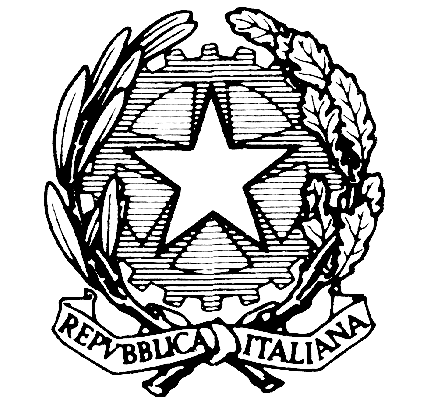 INTESTAZIONE SCUOLAAnno Scolastico …………..PIANO DIDATTICO PERSONALIZZATO BESPDP BESVERBALE DEL TEAM/CONSIGLIO DI CLASSE IN DATA…………………………………………... COLLOQUIO CON LA FAMIGLIA IN DATA …………………………DICHIARAZIONE PER LA FAMIGLIA Il sottoscritto……………………………………………………………, genitore dell’alunno ………………………. …………………… della classe ....………, esprime parere contrario alla stesura del PDP BES per il proprio/a figlio/a per l’anno scolastico …………………………. , come previsto dalla Direttiva Ministeriale 27/12/2012 e successiva Circolare n° 8 del 06/03/2013.Data………………………..                                                                                  Firma del genitore ………….……………………………… INTESTAZIONE SCUOLAAnno Scolastico …………..PIANO DIDATTICO PERSONALIZZATO BESPDP BESVERBALE DEL TEAM/CONSIGLIO DI CLASSE IN DATA…………………………………………... COLLOQUIO CON LA FAMIGLIA IN DATA …………………………DICHIARAZIONE PER LA FAMIGLIA Il sottoscritto………………………………………in accordo con le indicazioni del team docenti/ Consiglio di classe ……………, esprime parere favorevole ad una personalizzazione/individualizzazione del percorso formativo del proprio figlio………………………………………. per l’anno scolastico …………………………. come previsto dalla Direttiva Ministeriale 27/12/2012 e successiva Circolare n° 8 del 06/03/2013.Il progetto definisce obiettivi di apprendimento specifici ed adeguati alle effettive capacità dello studente, al fine di consentirne lo sviluppo delle potenzialità e la piena partecipazione alle attività educative e didattiche. A fine anno scolastico l’esito positivo, cioè il passaggio alla classe successiva/l’ammissione all’esame dipenderà dal raggiungimento dei risultati previsti dal PDP BES.Data………………………..                                                                                         Firma del genitore……………………………… ELENCO ALUNNIELENCO ALUNNIBESBESBESCOGNOME E NOMEANNO NASCITADisabilità(L.104/92)Disturbi Evolutivi Specifici con diagnosi (DSA, ADHD, DOP…) BES senza diagnosi (sono inclusi anche gli alunni stranieri neo arrivati o con limitate competenze linguistiche).Per la compilazione delle osservazioni si utilizzeranno gli indicatori della scheda SI -BESTOTALE